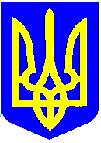 НОВОУШИЦЬКА СЕЛИЩНА РАДАВИКОНАВЧИЙ КОМІТЕТРІШЕННЯ
Керуючись статтею 11, пунктом 3 частини четвертої статі 42, статтями 51, 52, 53, частиною шостою статті 59 Закону України «Про місцеве самоврядування в Україні», абзацом другим пункту 3, пунктом 7 Порядку видалення дерев, кущів, газонів і квітників у населених пунктах, затвердженого постановою Кабінету Міністрів України від 01 серпня 2006 року № 1045, розглянувши звернення фізичних та юридичних осіб та відповідно до  актів обстеження зелених насаджень, що підлягають видаленню або санітарній обрізці,  виконавчий комітет селищної ради  ВИРІШИВ:Погодити  старості с. Пижівка В’ячиславу ДРОБНОМУ дозвіл на видалення дерев, що знаходяться   за адресою: Хмельницька область, Кам’янець-Подільський район, с. Пижівка, які перебувають в аварійному стані та  становлять небезпеку життю та здоров’ю людей 2 (два) дерева породи черешня, 2 (два) дерева породи осика, 2 (два) дерева породи береза, 1 (одне) дерево породи горобина.  В загальній кількості видаленню підлягає  7 (сім) дерев.Погодити  старості с. Вільховець, с. Нова Гута, с. Маціорськ Анатолію ШЕВЧУКУ дозвіл на видалення дерев, що знаходяться   за адресою: Хмельницька область, Кам’янець-Подільський район, с. Маціорськ, які перебувають в аварійному стані та  становлять небезпеку життю та здоров’ю людей 10 (десять) дерев породи тополя.  В загальній кількості видаленню підлягає  10 (десять) дерев.Погодити  старості с. Заміхів, с. Жабинці, с. Виселок Тетяні ТАНАСЮК дозвіл на видалення дерев, що знаходяться   за адресою: Хмельницька область, Кам’янець-Подільський район, с. Жабинці, які перебувають в аварійному стані та  становлять небезпеку життю та здоров’ю людей 11 (одинадцять) дерев породи акація, 4 (чотири) дерева породи черешня.  В загальній кількості видаленню підлягає  15 (п’ятнадцять) дерев.Погодити  старості с. Заміхів, с. Жабинці, с. Виселок Тетяні ТАНАСЮК дозвіл на видалення дерев, що знаходяться   за адресою: Хмельницька область, Кам’янець-Подільський район, с. Заміхів, які перебувають в аварійному стані та  становлять небезпеку життю та здоров’ю людей 4 (чотири) дерева породи акація, 8 (вісім) дерев породи ясен, 1 (одне) дерево породи груша, 1 (одне) дерево породи берест, 1 (одне) дерево породи тополя.  В загальній кількості видаленню підлягає  15 (п’ятнадцять) дерев.6. ГП «Комунальник» зобов’язати видалити дерева зазначені у пункті 1,2,3,5цього рішення.7.  Провести санітарну очистку та організацію благоустрою території.8. Деревину, яка утворилась від порубки даних дерев зазначених у пункті 2 використати для потреб установ та організацій Новоушицької селищної ради.Селищний голова	Анатолій ОЛІЙНИКНова УшицяНова Ушиця№Про погодження дозволуна видалення деревПро погодження дозволуна видалення деревПро погодження дозволуна видалення деревПро погодження дозволуна видалення дерев